            Государственное бюджетное специальное ( коррекционное ) образовательное учреждение для обучающихся, воспитанников с ограниченными возможностями здоровья  общеобразовательная школа-интернат VIII вида станицы Калининской Краснодарского краяПодготовилаСтусенко Ольга Валентиновна,Воспитатель ГБС(К)ОУ школы-интернатастаницы Калининской Калининского районаКраснодарского края станица Калининская2012 г.   Если учитель имеет только любовь к делу, он будет хороший учитель. Если учитель имеет только любовь к ученикам, как отец и мать, он будет лучше того учителя, который прочёл все книги, но не имеет любви ни к делу, ни к ученикам. Если учитель соединяет в себе любовь к делу и к ученикам, он совершенный учитель. ( Л.Н. Толстой).    Любить кого-то – это выучить      Ничему нельзя научить человека,     Лучше зажечь свечу,    Песню его сердца и петь её,        можно только помочь ему                  чем всю жизнь проклинать    Когда он забывает о ней.              Открыть это в себе.                             Темноту…                                               Сущность и содержание коррекционной работы                                    Кто-то когда-то должен ответить, высветив правду, истину вскрыв,                                    Что же такое трудные дети? Вечный вопрос или больной нарыв?                                    Вот он сидит перед нами, взгляните! Сжался пружиной, отчаялся он…                                    С миром оборваны тонкие нити, словно стена, без дверей и окон.                                    Вот они главные истины эти: поздно заметил и поздно учли…                                    Нет! Не рождаются трудными дети,                                    Просто им вовремя не помогли…!!!     В России по отношению к детям с недостатками интеллектуального развития, детям-инвалидам наблюдается переход от концепции « культуры полезности» к концепции « культуры достоинства».Это значительный показатель зрелости общества и уровня его морально-нравственных принципов. С учётом роста популяции детей-инвалидов особую актуальность приобретает задача их интеграции в социум, и коррекционно – образовательные учреждения первыми начинают решать проблемы. Дети с недостатками развития, так же как и нормально развивающиеся, имеют право быть принятыми в коллектив сверстников, развиваться в соответствии со своими возможностями и обретать перспективу участия в жизни общества.     Проблема воспитания и обучения детей с недостатками интеллектуального развития представляет собой одну из наиболее значимых областей знаний, разрабатываемых коррекционной психологией и педагогикой. Выбрать из многих методических приёмов, подходов, упражнений адекватные дезадаптированному школьнику – является трудной задачей. « Частные вопросы не могут быть правильно решены без раннее решённых общих вопросов. Надо уметь видеть лес за деревьями. Рецепт составляет сам педагоги воспитатель. В этом ему помогает его эрудиция, культура, гуманизм, одним словом – профессионализм» - Н.П. Вайзман.      Проблемные дети – особые дети и им нужно уделять особое внимание и в большей степени, т.е. чуть больше терпения, любви, внимания. Ведь это живые люди, и они тоже имеют право на нормальную жизнь. Они не виноваты в том, что они родились такими! Цель работы педагога с особыми детьми – это создание условий для максимального развития реальных и потенциальных возможностей проблемного ребёнка и его ранней специализации. Задача коррекционно- развивающей работы – сокращение социальной изоляции ребёнка и приобщение его к различным видам продуктивной и творческой деятельности.Важную роль в создании современной воспитательно – образовательной среды начинают выполнять так называемые инновационные технологии, направленные на развитие интересов воспитанников, строящиеся на принципе фантазирования в игровой и творческой деятельности.     В настоящее время в коррекционной практике всё более широкое распространение получает метод, основанный на использовании искусства в воспитательной ( терапевтической и психотерапевтической ) практике. Он называется « арттерапия». Арттерапевтический метод психо – коррекционного воздействия – это метод, построенный на использовании искусства как символической деятельности и основанный на стимулировании креативных творческих процессов.     Цель арттерапии – гармонизация и развитие личности через развитие способностей самовыражения и развития самопознания в искусстве ( через создание эстетических продуктов, объективирующих в себе чувства переживания и способности ребёнка ).     Как считает О.А. Карабанова, участвуя в арттерапии – изодеятельности, литературном и музыкальном творчестве- ребёнок получает практически неограниченные возможности для самовыражения и самопознания.     В своей работе я использую один из видов арттерапии – тестопластику. Учёными доказано, что развитие мелкой моторики находится в тесной связи с развитием речи и мышлением ребёнка. Работа с тестом – это своего рода упражнения, оказывающие помощь в развитии тонких дифференцированных движений, координации, тактильных ощущений. Неоценимую помощь этот вид арттерапии оказывает нашим детям с заторможенным умственным развитием. Ведь известно, насколько велика роль рук в развитии умственной деятельности.     Солёное тесто- экологически чистый материал, поэтому кусок светлого, мягкого, тёплого теста можно смело доверить любому ребёнку. Этот комок даёт ощущение чего –то живого, и лепка вызывает самые приятные чувства. А что ещё нужно для радости и счастья, если не умение творить. Всё, что делают мои воспитанники, это единственно и уникально. Всё, что они сделали, не повториться никогда, просто потому, что завтра они станут старше и будут лепить совсем по – другому.     У моих воспитанников процесс лепки из солёного теста вызывает массу положительных эмоций, и коррекционная работа проходит с высокой мотивацией. Очень важно то обстоятельство, что учащиеся моего класса в продуктивной деятельности опираются одновременно на несколько анализаторов ( зрение, слух, тактильное восприятие ), что оказывает положительное влияние на развитие речи. Применение тестопластики успешно развивает речевые средства: обогащается словарь учащихся новыми словами, уточняются значения слов, их грамматические формы. Так, постепенно, в активную речь вводятся новые слова. Ребята стараются пользоваться новыми терминами и зачастую объясняют своим сверстникам значения новых слов. Воспитанники занимаются в театральном школьном кружке, выступают на общешкольных мероприятиях, праздниках. Они не боятся трудностей, они умеют преодолевать их. И очень гордятся этим.     Приёмы тестопластики способствуют развитию потребности в общении, желания узнать что –то новое. На всём протяжении работы с солёным тестом я стремлюсь к тому, чтобы занятия приобретали одну из форм совместного процесса взрослого и детей, в котором задачи обучения и воспитания решались в сотрудничестве педагога и его воспитанников. Прежде всего, я определяю внешние условия сотрудничества: пространственная близость педагога к детям и наличие у них общего дела. Я закладываю в труд сотрудничество: « бок о бок», « плечо к плечу», « рука к руке». Каждый воспитанник чувствует доброжелательное, заинтересованное отношение со стороны педагога и старается ответить ему тем же. Удовлетворение потребности ребёнка во внимании, поддержке подкрепляются моими действиями: поглаживанием по голове, плечу, руке – с целью усиления речевых воздействий одобрения, похвалы. Особую эмоциональную окрашенность придаёт общение « глаза в глаза», « руки в руки». Главным достижением в ходе работы считаю желание воспитанников доверять своему педагогу, однокласснику, товарищу. Использую оказание различных видов помощи: совмещённые действия взрослого и ребёнка; включаю действия по подражению и показу, активизирую детей к самостоятельному осуществлению интеллектуальных умений.     В процессе занятия тестопластикой у учащихся повышается сенсорная чувствительность, развиваются общая ручная умелость, мелкая моторика. Мои воспитанники занимаются в кружках по ручному труду различной направленности. Педагоги отмечают их высокую работоспособность, дисциплинированность, настойчивость в достижении поставленной цели.     Этот вид творческой деятельности помогает решать многие социальные и психологические проблемы современных подростков: вандализм, хулиганство, пьянство и т.д. Воспитанник, который занят творческим производительным трудом, который находится в рабочем коллективе, будет сориентирован на правильную систему общечеловеческих ценностей. Подросток в творческом труде, в рабочем общении не чувствует себя потерянным и ненужным. Мои воспитанники находят применение своей энергии, которая могла бы выливаться в деструктивные, самодеструктивные действия. В нашем классе ребята уважают не только свой труд, но и труд окружающих их людей. Они стараются не портить общ. имущество, стараются поддерживать чистоту и порядок в школе.     В ходе занятий арттерапией стараюсь создавать творческую, доброжелательную атмосферу, иногда включаю звукозапись, что способствует релаксации и поддержанию в классе спокойной атмосферы. Всё это позитивно влияет на психическое и физическое здоровье моих воспитанников. Они стали добрее и терпимее относиться друг к другу, научились понимать и принимать одноклассников со своими достоинствами и недостатками.     Ребята моего класса получают радость от достигнутых результатов, своей полезности другим. Их работами украшены школьные коридоры, спальни, классы. Свои поделки и сувениры воспитанники дарят родителям, педагогам, друзьям. Максимум внимания и уважения к продуктам детского творчества, широкое их использование в жизни воспитанников помогают сформировать обстановку эмоционального благополучия, вызывает чувство радости от овладения умением создавать прекрасное своими руками.     Я выполняю главный принцип арттерапии – одобрение и принятие всех продуктов творческой деятельности моих воспитанников независимо от их содержания, формы и качества. Наиболее важен сам процесс творчества. В творческой продукции учащихся воплощены их чувства, ценности, идеалы. Интерес к результатам творчества детей со стороны окружающих, принятие ими продуктов творчества повышают самооценку ребёнка, степень его самопринятия и самооценки.     Один из важных способов поощрения и развития детского творчества являются выставки детских работ. Работы моих воспитанников участвуют в различных выставках, конкурсах и занимают призовые места. Возможность продемонстрировать свои достижения другим служат стимулом для развития творческих способностей учащихся. Они оценивают свои работы со стороны, получают общественное признание своего труда. Мои ученики гордятся тем, что они многое умеют и хотят ещё многому научиться.     В своей работе я проявляю внимательное и чуткое отношение к каждому учащемуся. В каждом ребёнке стараюсь увидеть творческий потенциал, помогаю детям понять самих себя. Таким образом, я изменяю социальный статус ученика, повышаю престиж творческого мышления, что ведёт к осознанию ребёнком ценности творческих черт своей личности.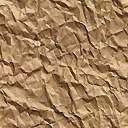 